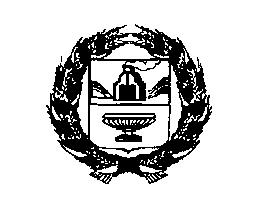 АДМИНИСТРАЦИЯ РЕБРИХИНСКОГО РАЙОНААЛТАЙСКОГО КРАЯРАСПОРЯЖЕНИЕВ соответствии с реализацией федерального проекта «Содействие занятости» национального проекта «Демография» и в целях обеспечения эффективной занятости населения Ребрихинского района:1. Утвердить прилагаемый план работы координационного комитета содействия занятости населения Ребрихинского района на 2023 год.2. Опубликовать данное распоряжение в Сборнике муниципальных правовых актов Ребрихинского района Алтайского края и обнародовать на официальном сайте Администрации Ребрихинского района Алтайского края.3. Контроль за исполнением настоящего распоряжения возложить на заместителя главы Администрации района по социальным вопросам Кашперову С.П.Глава  района                                                                                          Л.В.ШлаузерНачальник юридического отдела		                                         С.А.НакоряковКашперова Светлана Петровна(38582)22271 План работыкоординационного комитета содействия занятости населения Ребрихинского района на 2023 год.Примечания:1. На рассмотрение координационного комитета содействия занятости населения Ребрихинского района могут выноситься и другие вопросы, возникающие как ситуационно, так и по предложению ее членов, органов местного самоуправления и общественных социально ориентированных общественных организаций.30.12.2022с. Ребриха№ 311-рУправляющий делами Администрации районаВ.Н. ЛебедеваУтвержден распоряжением Администрации Ребрихинского района Алтайского края от 30.12.2022 № 311-р№ п/пРассматриваемые вопросыСроки проведенияОтветственные исполнители1.Анализ ситуации на рынке труда Ребрихинского района за 2022 год. Характеристика безработных и ищущих работу граждан в разрезе населенных пунктов района (профессия, образование, пол возраст).1 кварталЦЗН КГКУ УСЗН по  Ребрихинскому району (по согласованию);2.Об оказании государственной социальной помощи малоимущим гражданам по поиску работы и трудоустройству с заключением социального контракта.1 кварталКГКУ «Управление социальной защиты населения по Ребрихинскому району» (по согласованию)3.Об эффективной занятости выпускников образовательных организаций среднего профессионального образования.1 кварталКГБПОУ «Ребрихинский лицей профессионального образования» (по согласованию)4.О временном трудоустройстве несовершеннолетних граждан в летний период.2 кварталЦентр занятости населения КГКУ «Управление социальной защиты населения по Ребрихинскому району» (по согласованию);Администрации сельсоветов (по согласованию);Комитет по образованию Администрации района5.Об обеспечении занятости инвалидов, в том числе в счет установленной квоты.2 кварталЦентр занятости населения КГКУ «Управление социальной защиты населения по Ребрихинскому району» (по согласованию);Работодатели, не исполняющие квоту (по согласованию).6.О социальном партнерстве с работодателями в вопросах трудоустройства безработных граждан на общественные работы.2 кварталЦентр занятости населения КГКУ «Управление социальной защиты населения по Ребрихинскому району» (по согласованию);Представители работодателей (по согласованию).7.О межведомственном взаимодействии в вопросах организации работы по трудоустройству выпускников образовательных организаций.2 кварталЦентр занятости населения КГКУ «Управление социальной защиты населения по Ребрихинскому району» (по согласованию);Комитет по образованию Администрации района;КГБОУ «Ребрихинская общеобразовательная школа-интернат» (по согласованию)8.Об оказании содействия в трудовом устройстве лицам, освободившимся из мест лишения свободы.3 кварталЦентр занятости населения КГКУ «Управление социальной защиты населения по Ребрихинскому району» (по согласованию);ОМВД России по Ребрихинскому району (по согласованию)9.О реализации региональных проектов: «Ступени к твоей профессии», «Вместе, но не вместо!», «Старт к будущей профессии»3 кварталЦентр занятости населения КГКУ «Управление социальной защиты населения по Ребрихинскому району» (по согласованию);Комитет по образованию Администрации районаКГБПОУ «Ребрихинский лицей профессионального образования» (по согласованию)10.Об итогах работы Координационного совета за 2022 год.4 квартал Кашперова С.П. - председатель координационного комитета содействия занятости населения11.Об исполнении решений координационного комитета содействия занятости населения Ребрихинского районаежеквартальноИсполнители решений12.Об утверждении плана работы координационного комитета содействия занятости населения Ребрихинского района на 2021 год.4 кварталЧлены координационного комитета содействия занятости населения Ребрихинского района